Il Prosciutto di Piccione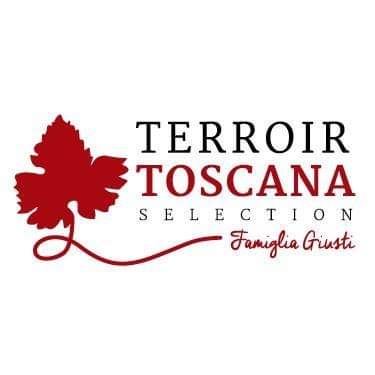 Da una lunga ed accurata selezione di questi stupendi animali si realizzano carni dal particolare tenore proteico.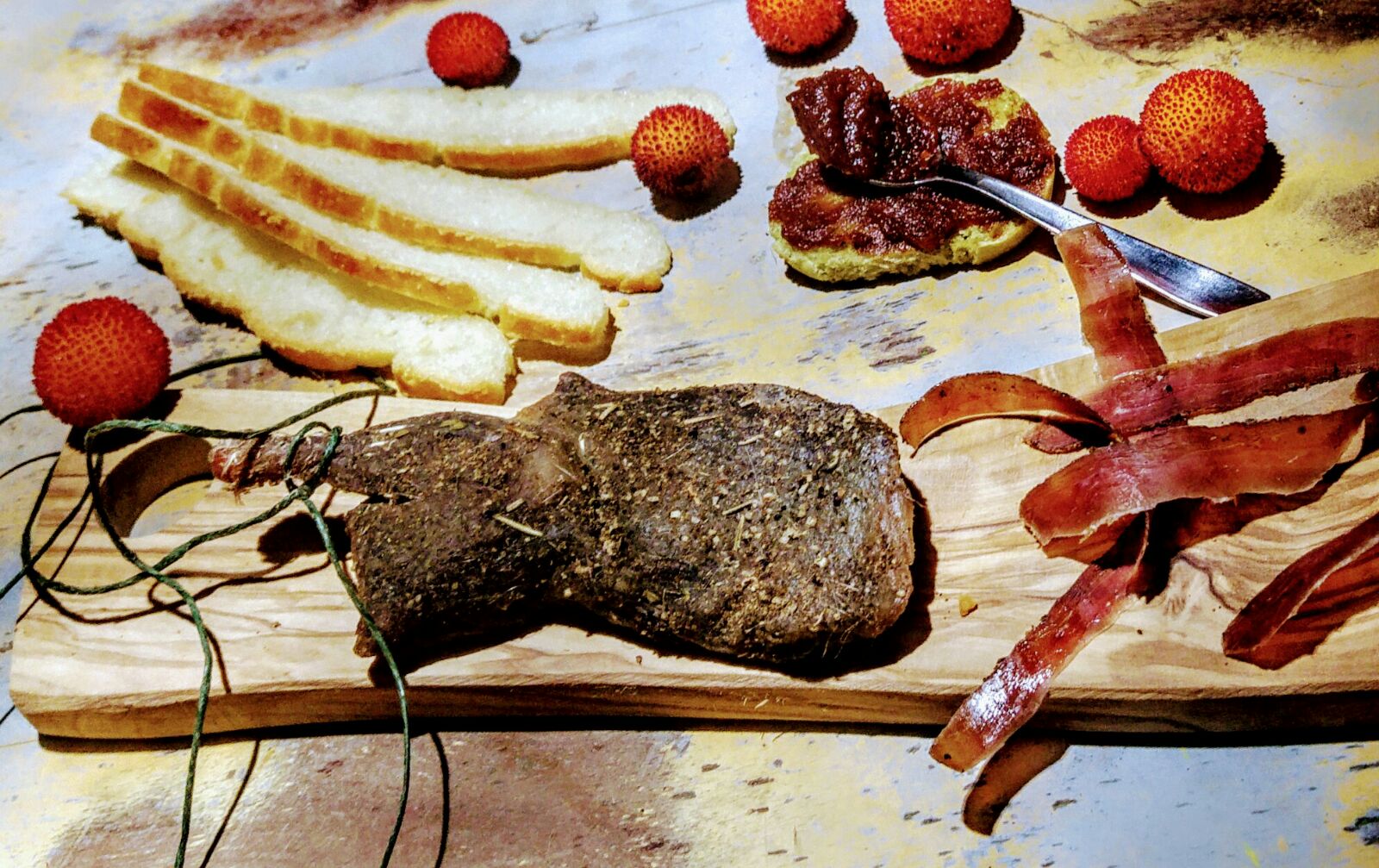 